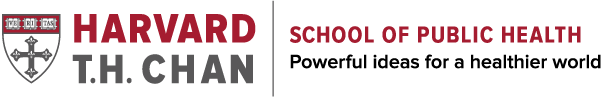 If you intend to use this questionnaire for your project, please cite the publication [1] and inform the authors by sending an e-mail to preparedness@hsph.harvard.eduIn the past [insert relevant time frame], how frequently did you come across hate messages intended as verbal or written expressions against a specific group because of their race, religion, disability, sexual orientation, ethnicity, gender, or gender identity?Very Frequently   Frequently   Occasionally   Rarely   Very rarely   Never   Where are you more likely to come across such hate messages?At school   At home   Outside of school or home   I do not know   I did not come across hate messages   Please specify which characteristic(s) the hate messages were targeted against. Please select as many as you see fit.Race   Religion   Disability   Sexual orientation   Ethnicity   Gender   Gender identity   Immigrant Status   Appearance   I did not come across hate messages   Other (please specify) ________________________________________________Where did you come across the hate message(s)? Please select as many as you see fit.Verbal speech from a stranger   Verbal speech from a person I know   Poster or flyer on a wall   (Offensive) Graffiti   Social media   TV   Radio   Music   Book, newspaper, or magazine   I did not come across hate messages   Other. Please specify:   ________________________________________________ In the past [insert relevant time frame], how frequently did you come across messages (verbal or written expressions) promoting acceptance towards people of other race, religion, disability, sexual orientation, ethnicity, gender, or gender identity?Very Frequently   Frequently   Occasionally   Rarely   Very rarely   Never   Where are you more likely to come across such messages promoting acceptance?At school   At home   Outside of school or home   I do not know   I did not come across messages of acceptance   Please specify which characteristic(s) the messages promoting acceptance were targeting. Please select as many as you see fit.Race   Religion   Disability   Sexual orientation   Ethnicity   Gender   Gender identity   Immigrant Status   Appearance   The messages were not towards a specific group   I did not come across messages of acceptance   Other (please specify) ________________________________________________1.	Savoia, E., et al., Evaluation of a School Campaign to Reduce Hatred. Journal for Deradicalization, 2019. Winter(21).